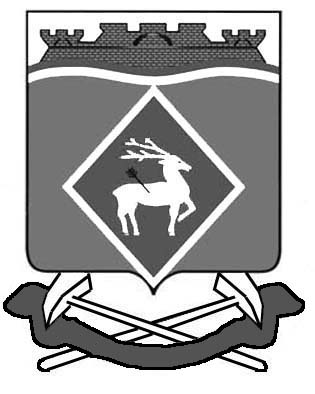     АДМИНИСТРАЦИЯ        ЛИТВИНОВСКОГО СЕЛЬСКОГО                                                                 
                ПОСЕЛЕНИЯ      Садовая ул., д.2  с.Литвиновка,           Белокалитвинский район,          Ростовская область, 347030        Тел.: (863-13) 33-1-33,6-11-49             sp 04046 @donpac.ru                    ОКПО 04227278      ИНН/КПП 6142019512/614201001               ОГРН 1056142026126              03.09.2015   № Аналитический обзор 	по состоянию работы с обращениями граждан по Администрации    		Литвиновского сельского поселения по состоянию на 01 августа 2015   года.    В августе  2015 г. в Администрацию Литвиновского сельского         поселения    поступило 7  письменных  обращения:03.08.2015 – жительницы с. Литвиновка  Уфимцевой М.И.  проживающий по адресу  с. Литвиновка ул.Буденного  д.35, по вопросу обследования жилищных условий.03.08.2015 – жительница х.Кононов  Стояненко М.М., проживающая по адресу х.Кононов ул.Подгорная д.13 по вопросу  оказания АСП .10.08.2015г-жительница с. Литвиновка –Савина Ирина Николаевна проживающая по адресу  с. Литвиновка пер.Свободный д.6, по вопросу обследования жилищных условий.10.08.2015г- житель с. Литвиновка Владимиров Сергей Александрович., проживающая по адресу с. Литвиновка ул. Луговая д.4 по вопросу обследования жилищных условий.17.08.2015г-жительница с.Литвиновка  Синебрюхова Нина Федоровна., проживающий по адресу: с.Литвиновка ул.Буденного д.50 по вопросу оформления домовладения в собственность.21.08.2015г- жительница с.Литвиновка Михайлова А.П. проживающая по адресу с.Литвиновка ул.З.Космодемьянской д.51 по вопросу неприязненных отношений с соседями.         Главы Литвиновского    сельского поселения                                                       Т.Г. Холоднякова